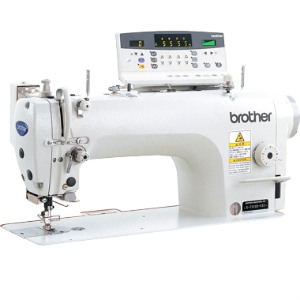 Основные характеристики ШВЕЙНАЯ МАШИНА BROTHER (БРАЗЕР) S-7220BЦена договорнаяТип — прямострочная с обрезкой нитиНазначение — для средних и тежелых материаловДлина стежка — 0,45 смВысота подъема лапки — 1,6 смМаксимальная скорость шитья — до 5000 ст/минАвтоматическая смазка — естьАвтозакрепка — естьПозиционирование иглы — естьПрограммирование количества стежков — естьУправление — электорнноеИгольное продвижение материала — естьВысокоскоростная 1-игольная универсальная машина челночного стежка с прямым сервоприводом, дополнительным игольным продвижением материала (беспосадочная), минимальной смазкой, автоматической обрезкой нити, нитеотбрасывателем, независимым электрореверсом, автоподъемником прижимной лапки, автоматической закрепкой в начале и конце шва (количество стежков в закрепке, а так же типовые операции шитья программируются с пульта управления установленного на машине).- Прямой сервопривод, обеспечивает, мягкий ход, бесшумность и малую вибрация в работе, экономию потребляемой энергии и безупречное шитье.- Механизм нижнего и игольного продвижения, предотвращает возникновения посадки материала и позволяет добиться красивой и ровной строчки.- Минимальная система смазки механизмов позволяет избежать попадания масляных пятен на изделие.- Благодаря усовершенствованной конструкции механизма нитепритягивателя, челнока и механизма продвижения материала машина выполняет прекрасную строчку высокого качества. Машина отличается практичной и удобной конструкцией.- Стабильно качественное шитье даже на максимальной скорости.- 405 - средние и тяжелые материалы.Двухигольная промышленная швейная машина T-8400-8700 BrotherЦена договорнаяДвухигольная машина с обрезкой нити и электронным управлением, с игольным продвижением и отключением одной из игл, с увеличенным челноком. (Прямой привод). Цена за комплект (головка, стол, блок управления)Машина предназначена для шитья  средних и тяжелых материалов (подкласс -405) двумя параллельными строчкамиТехнические характеристики:Длина стежка – 7 мм. Высота подъема лапки 7 мм.Автоматическая смазка.Максимальная скорость шитья до 3000 ст/мин. программирование операций:  обрезка нити, автозакрепка , позиционирование иглы, программирование количества стежков.Стандартное расстояние между иглами 6,4мм(1/4)Система иглы DPx5 
(№90 - для легких и средних материалов) 
(№140 - для средних и тяжелых материалов)Возможные межигольные расстояния : 3,2мм(1/8); 4,0мм(5/32); 4,8мм(3/16); 6,4мм(1/4); 7,9мм(5/16); 9,5мм(3/8); 12,7мм(1/2); 15,9мм(5/8); Основные преимущества:Увеличенный челнок машины позволяет снизить затраты времени на замену нижней нити, а значит повысить производительность машины.Машина незаменима при выполнении отделочной строчки на клапанах карманов, манжетах и поясах, механизм отключения игл дает возможность правой или левой игле останавливаться независимо от другой простым движением рычага, что обеспечевает простоту и удобство выполнения отделочных строчек на углах.Электронное управление увеличивает производительность машины в два раза.Плавный, и в то же время, быстрый ход за счет прямого привода.Минимальный уровень шума и вибрации за счет прямого привода.Низкое энергопотребление – снизилось в два раза по сравнению с предыдущими моделями.Панель управления имеет двухцветный электронный дисплей  и современный дизайн. Функции расположены и сгруппированы таким образом, чтобы пользователь мог легко их найти на панели. На панели отображаются такие параметры как скорость шитья и количество выполненных стежков.Минимальная смазка, масло в минимальном объеме подается на игловодитель, нитепритягиватель и челнок.Регулировка угла наклона зубчатой рейки предотвращает посадку легких тканей и облегчает продвижение тяжелых материалов!Простая регулировка продвижения ткани, как  игольного так и зубчатой рейки.Синхронизированное продвижение иглы и зубчатой рейки предотвращает сдвиг ткани.Машину легко настроить на  определенный вид ткани , что очень важно для машин данного типа, так как применяются они для отделочных строчек , выполнение которых, особенно на тонких, деликатных тканях  требует высокого качества. Эти машины отлично чувствуют материал!Простота регулировки зазора между иглой и челноком с помощью эксцентрика  позволяет быстро произвести замену комплекта при переналадке на  другое расстояние между иглами,кроме того,  к новым моделям машин  подходят комплекты от старых моделей, что позволит сэкономить  денежные  средства на закупку запасных частей.Удлиненный рукав машины и широкая  платформа обеспечивают удобную работу с материалом